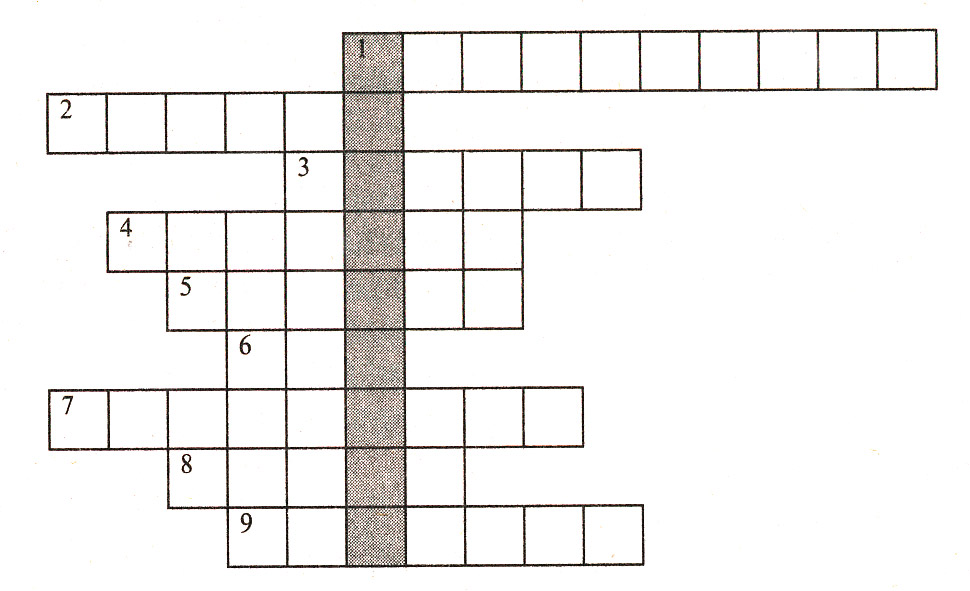 1. У песочных ям,У горы крутойСтоит великанС железной рукой.2. Я пыхчу, пыхчу, пыхчу,Больше греться не хочу.Крышка громко зазвенела:«Пейте чай, вода вскипела!» 3. Я — вместе брюки и пиджак.А называют меня как? 4. Их валяли да валяли,Чтобы мы их надевали. 5. Нам его дала корова,Надо пить, чтоб быть здоровым. 6. Очень много окон в нем.Мы живём в нем. Это… 7. Этот конь не ест овса,Вместо ног — два колеса.Сядь верхом и мчись на нем,Только лучше правь рулем. 8. В снежном поле по дорогеМчится конь мой одноногийИ на много-много летОставляет синий след.      9. Он по рельсам едет звонко,     И звенит:"Эй, не зевай!"
     Отдохнёт на  остановке,
     И поедет вновь...(Трамвай)Выберите верное высказывание:☐ Составные части экономики не связаны друг с другом.☐ Экономика – это хозяйственная деятельность человека.☐ Во всех странах используют одинаковые деньги.☐ Раньше в качестве денег использовали пластиковые карты.Выберите верное высказывание:☐ Составные части экономики не связаны друг с другом.☐ Экономика – это хозяйственная деятельность человека.☐ Во всех странах используют одинаковые деньги.☐ Раньше в качестве денег использовали пластиковые карты.Выберите верное высказывание:☐ Составные части экономики не связаны друг с другом.☐ Экономика – это хозяйственная деятельность человека.☐ Во всех странах используют одинаковые деньги.☐ Раньше в качестве денег использовали пластиковые карты.Выберите верное высказывание:☐ Составные части экономики не связаны друг с другом.☐ Экономика – это хозяйственная деятельность человека.☐ Во всех странах используют одинаковые деньги.☐ Раньше в качестве денег использовали пластиковые карты.Экономика  - это хозяйственная деятельность людей. Хозяйство человека – это все то, что он использует в своей жизни и деятельности. Это могут быть продукты, одежда, техника. Хозяйственная деятельность человека и создает экономику. С ней мы сталкиваемся постоянно: когда покупаем продукты  в магазине, когда едем в метро, когда  включаем свет и так далее. Экономика делится на отрасли, которые взаимосвязаны между собой.Экономика  - это хозяйственная деятельность людей. Хозяйство человека – это все то, что он использует в своей жизни и деятельности. Это могут быть продукты, одежда, техника. Хозяйственная деятельность человека и создает экономику. С ней мы сталкиваемся постоянно: когда покупаем продукты  в магазине, когда едем в метро, когда  включаем свет и так далее. Экономика делится на отрасли, которые взаимосвязаны между собой.Экономика  - это хозяйственная деятельность людей. Хозяйство человека – это все то, что он использует в своей жизни и деятельности. Это могут быть продукты, одежда, техника. Хозяйственная деятельность человека и создает экономику. С ней мы сталкиваемся постоянно: когда покупаем продукты  в магазине, когда едем в метро, когда  включаем свет и так далее. Экономика делится на отрасли, которые взаимосвязаны между собой.Экономика  - это хозяйственная деятельность людей. Хозяйство человека – это все то, что он использует в своей жизни и деятельности. Это могут быть продукты, одежда, техника. Хозяйственная деятельность человека и создает экономику. С ней мы сталкиваемся постоянно: когда покупаем продукты  в магазине, когда едем в метро, когда  включаем свет и так далее. Экономика делится на отрасли, которые взаимосвязаны между собой.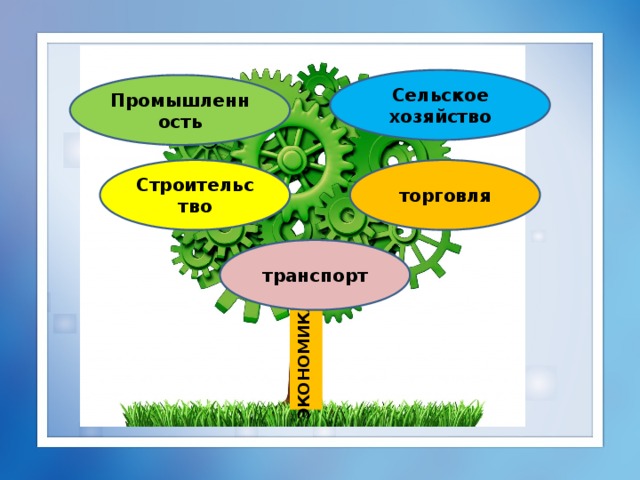 